от 17.12.2018 г.			            	   	                                          № 1631О принятии решения по подготовке проекта планировки с проектом межевания территории,предусматривающего размещение линейного объекта«Временный технологический проезд к АГРС рудника «Интернациональный»Рассмотрев заявление директора Общества с ограниченной ответственностью «Земкадастрпроект» Емышева Олега Владимировича, действующего на основании Устава, о принятии решения по подготовке проекта планировки с проектом межевания территории, предусматривающего размещение линейного объекта «Временный технологический проезд к АГРС рудника «Интернациональный», в целях обеспечения устойчивого развития территорий, определения местоположения границ образуемых и изменяемых земельных участков, в соответствии с главой 5 Градостроительного кодекса РФ, ст. 14 Федерального закона от 06.10.2003 № 131-ФЗ «Об общих принципах организации местного самоуправления в Российской Федерации», Уставом МО «Город Мирный», городская Администрация постановляет:1. Принять решение по подготовке проекта планировки с проектом межевания территории, предусматривающего размещение линейного объекта «Временный технологический проезд к АГРС рудника «Интернациональный». 2. Управлению архитектуры и градостроительства (С.А. Сафонова) обеспечить координацию работ по подготовке данной документации по планировке территории.  3. Опубликовать настоящее Постановление в порядке, установленном Уставом МО «Город Мирный». 4. Контроль исполнения настоящего Постановления оставляю за собой. Глава города                                                                                             К.Н. АнтоновСОГЛАСОВАНО:1-ый Зам. Главы Администрации по ЖКХ, имущественным и земельным отношениям                                                                                               С.Ю. МедведьНачальникправового управления                                                                            О.М. ГабышеваНачальник управленияархитектуры и градостроительства,                                                                                 гл. архитектор г. Мирного                                                                         С.А.СафоноваНачальник управленияимущественных отношений                                                                        В.А. ЕфимовНачальник отдела по муниципальной службе и делопроизводству                                                                                 О.В. БазыкинаНачальник отдела по связям с общественностью и СМИ                                                                        О.А. ГуляеваРассылка: УАиГ, УИО, ОСО и СМИ, АМР, ООО «Земкадастрпроект»Исп. Сафонова С.А.4-32-81АДМИНИСТРАЦИЯМУНИЦИПАЛЬНОГО ОБРАЗОВАНИЯ«Город Мирный»МИРНИНСКОГО РАЙОНАПОСТАНОВЛЕНИЕ 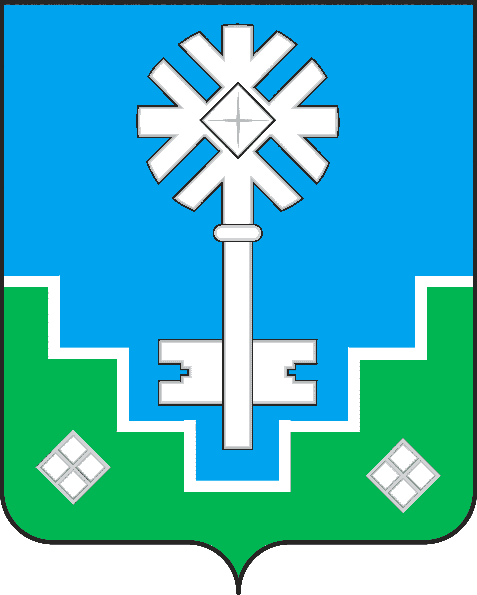 МИИРИНЭЙ ОРОЙУОНУН«Мииринэй куорат»МУНИЦИПАЛЬНАЙ ТЭРИЛЛИИ ДЬАhАЛТАТАУУРААХ